INSPECTORATUL ŞCOLAR JUDEŢEAN BISTRIȚA-NĂSĂUDLICEUL TEHNOLOGIC „LIVIU REBREANU” MAIERU    Proiect județean        „Reciclează hârtia –Salvează pădurea”Proiect însris în CAEJ 2023, nr.505/25.01.2023, secț. B ,poz.4Activitatea principală – concurs “Cel mai haios costum ECO”, Ediția a VI-a , 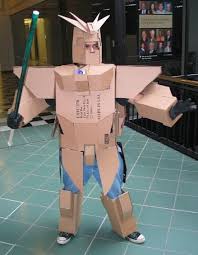 28 octombrie 2023Organizatorii concursului:     Liceul Tehnologic „Liviu Rebreanu” Maieru                   Coordonatori :      Prof. Berende Elena , Prof. Bindea Rodovica,  Prof. Bindea Ovidiu Grup țintă:      Elevi din învăţământul preuniversitar , cadre didactice 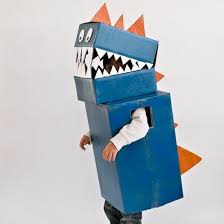 Locul de desfășurare:  Liceul Tehnologic „Liviu Rebreanu” MaieruData desfășurării concursului: 28 octombrie 2023REGULAMENTOrganizatorii concursului:     Liceul Tehnologic „Liviu Rebreanu” Maieru                   Coordonatori :      Prof. Berende Elena , Prof. Bindea Rodovica,  Prof. Bindea Ovidiu Grup țintă:      Elevi din învăţământul preuniversitar , cadre didactice Locul de desfășurare:  Liceul Tehnologic „Liviu Rebreanu” MaieruData desfășurării concursului: 28 octombrie 2023Concurs: Cel mai haios costum ECO – Participă elevi din ciclul preşcolar/primar/gimnazial/licealUn cadru didactic coordonează maxim 4 elevi pentru Secțiunile 1, 2 și maxim 2 elevi pentru Secțiunea 3. Concursul se desfășoară  cu participare directă și indirectă.Criterii de evaluare :Originalitate și creativitate în realizarea lucrărilor ;Folosirea materialelor reciclabile;Secțiunea 1 – nivel preșcolar/primar/gimnazial/liceal: Costume din materiale reciclabile - Elevii vor realiza costume din materiale reciclabile şi vor realiza o prezentare a lor. Participă echipaje de câte 2 elevi, un cadru didactic poate coordona maxim două echipaje.Costumele, realizate în prealabil, vor fi prezentate în cadrul concursului și se va face o descriere a lor .Această descriere va cuprinde informaţii legate de materialele folosite la realizarea costumului, conform Anexei 2. Vor fi premiate cele mai spectaculoase costume, cele realizate din cât mai multe materiale reciclabile. Se va ţine cont de originalitate şi de calitatea prezentării costumului.Participarea directă va fi anunțată organizatorilor până în data de 20 octombrie la adresa de e-mail icabindea@gmail.com sau la nr. de telefon 0764922430.Înscrierea particpanților se va face accesând link-ul  https://classroom.google.com/c/NjI2Njg0MDY3MTk3/a/NjI2Njg1MTY3OTI4/detailsÎnscrierea particpanților se va face atât accesând link-urile de mai sus cât și prin trimiterea Fișei de înscriere la adresa de e-mail icabindea@gmail.comSecțiunea 2 – nivel preșcolar/primar/gimnazial/liceal: Postere/Afișe – Se vor realiza postere/afișe prin care se va atrage atenția asupra importanței pe care o are reciclarea.Pentru realizarea posterelor/afișelor se acceptă echipe de maxim 4 preșcolari/elevi.Pentru participarea directă elevii își vor aduce cele necesare realizării posterului/afișului (hârtie – orice dimensiune, acuarele, culori, creioane, alte materiale....).Participarea directă va fi anunțată organizatorilor până în data de 20 octombrie la adresa de e-mail icabindea@gmail.com sau la nr. de telefon 0764922430.Înscrierea particpanților se va face accesând link-ul  https://classroom.google.com/c/NjI2Njg0MDY3MTk3/a/NjI2NjkxNDExNDkz/detailsÎnscrierea particpanților se va face atât accesând link-urile de mai sus cât și prin trimiterea Fișei de înscriere la adresa de e-mail icabindea@gmail.comSecțiunea 3 – secțiune dedicată elevilor cu CES: Desene/Colaje – Tema : Reciclăm! Nu aruncăm! – în realizarea colajelor se pot folosi materiale reciclabile.Pentru realizarea posterelor/afișelor se acceptă echipe de maxim 2 preșcolari/elevi.Pentru participarea directă elevii își vor aduce cele necesare realizării posterului/afișului (hârtie – orice dimensiune, acuarele, culori, creioane, alte materiale....).Participarea directă va fi anunțată organizatorilor până în data de 20 octombrie la adresa de e-mail icabindea@gmail.com sau la nr. de telefon 0764922430.Înscrierea particpanților se va face accesând link-ul  https://classroom.google.com/c/NjI2Njg0MDY3MTk3/a/NjI2Njk0MTcwNDYx/detailsÎnscrierea particpanților se va face atât accesând link-urile de mai sus cât și prin trimiterea Fișei de înscriere la adresa de e-mail icabindea@gmail.comÎnscrierea participanților :Data limită pentru trimiterea fișelor de înscriere: 28 octombrie 2023.Înscrierea particpanților se va face atât accesând link-urile de mai sus cât și prin trimiterea Fișei de înscriere la adresa de e-mail icabindea@gmail.comInformații suplimentare se pot obține de la profesorii organizatori ai concursului:			 prof. Bindea Rodovica , tel.: 0764922430			 prof. Berende Elena, tel.: 0741106411Reguli de participare: Participarea este directă/ indirectăNecesități tehnice :Orice problemă sau cerință de natură tehnică se aduce la cunoștința organizatorilor  odată cu înscrierea în concurs și vor fi menționate și în fișa de înscriere.Jurizare și premiere:Juriul va fi selectat de către organizatori.Se vor acorda premiile I, II și III şi  mențiuni .Juriul își rezervă dreptul de a acorda premii în plus față de cele menționate anterior sau de a nu acorda unele premii. Rezultatele concursului nu pot fi contestate!Fiecare concurent va primii câte un cod. Rezultatele concursului vor fi afișate pe site-ul școliihttps://liceul-maieru.com/ în ziua concursului.Fiecare cadru didactic particpant va primii:Adeverință de participare la proiect județeanAdeverință de coordonator al elevilor participanți la concursDiplomă de participare – pentru toți eleviiDiplome pentru premii și mențiuniParteneriat educațional VĂ  AŞTEPTĂM!Anexa1FIȘA DE ÎNSCRIERE – Secțiunea 1, 2“Cel mai haios costum ECO”Date despre profesorul coordonator : Numele și prenumele:..................................................................................................Telefon:......................................................................................................................... Adresa de e-mail:......................................................................................................... Profesor la disciplina:.................................................................................................. Unitatea de învățământ:.............................................................................................. 2. Date despre elevii participanți:Profesor îndrumător:Anexa 2FIȘA DE PREZENTARE A COSTUMULUI – Secțiunea 1“Cel mai haios costum ECO”Numele și prenumele elevului/elevilor ..................................................................................................…………………………………………………………………………………………………………..Numele și prenumele prof.coord.............................................................................................            Denumirea costumului : ...........................................................................................................	Materiale folosite: ....................................................................................................	.....................................................................................................................................           .....................................................................................................................................Tehnici folosite: ..................................................................................................................................................................................................................................................Descrierea costumului : .................................................................................................................................................................................................................................................................................................................................................................................           ...................................................................................................................................................................................................................................................................................................................................................................................................................................................................................................................................................................	Profesor îndrumător:Anexa 3FIȘA DE ÎNSCRIERE – Secțiunea 3 – elevi cu CES“Cel mai haios costum ECO”Date despre profesorul coordonator : Numele și prenumele:..................................................................................................Telefon:......................................................................................................................... Adresa de e-mail:......................................................................................................... Profesor la disciplina:.................................................................................................. Unitatea de învățământ:.............................................................................................. 2. Date despre elevii participanți:						                       Profesor îndrumător:ANEXA 4ACORD   DE  PARTENERIATÎncheiat  astăzi……………………….	Liceul Tehnologic ,,Liviu Rebreanu” Maieru, reprezentat prin  director, prof. Cîrdan Nicu, prof. Berende Elena, Prof. Bindea Rodovica și prof. Bindea Ovidiu, în calitate de coordonatori şiŞcoala......................................................................................localitatea.................................... judeţul ..................................................... reprezentată de director: ................................................................... ..........................................şi ..................................................................... în calitate de parteneri.Prezentul acord are ca obiectiv crearea unui climat de colaborarea în cadrul proiectului educaţional„RECICLEAZĂ HÂRTIA – SALVEAZĂ PĂDUREA! ”, parteneriat care să conducă la realizarea obiectivelor propuse şi intră în vigoare la data semnării  acestuia şi este valabil pe perioada septembrie – decembrie 2023. Prevederile acestui acord pot fi modificate sau completate doar cu acordul părţilor contractante.	Părţile contractante convin asupra obligaţiilor părţilor:Aplicantul se obligă:Să informeze instituţiile de învăţământ despre proiect ;Să organizeze concursul și activitățile cuprinse în proiect conform calendarului;Să distribuie diplomele în perioada anunţată.Partenerul se obligă:Să mediatizeze proiectul în unitate;Să pregătească elevii pentru concursurile și activitățile din calendar.Prezentul Acord se încheie în două exemplare, câte unul pentru fiecare parte.Partenerii se obligă să colaboreze pe toată durata proiectului pentru ca acesta să se deruleze  conform planului stabilit.Liceul Tehnologic ,, Liviu REBREANU”               Şcoala .........................................................               MAIERU                                                    .... ...............................................................                                                                         Director, prof. CÎRDAN NICU                                 Director, .................................................... ...................................................                                    ................................................................Nume și prenume elevClasaSecțiuneaTitlul lucrării/Denumirea costumului1.   2.  3.  4.Nume și prenume elevClasaSecțiuneaTitlul lucrării1.   2.Liceul Tehnologic ,,LiviuRebreanu” MaieruStr. Principală nr. 201Județul Bistrița-NăsăudTel./Fax: 0263372448E-mail: scoala_maieru@yahoo.comNr.________din______________Școala…………………………………………Adresa:........................................................................................................................................Tel./Fax…………………………………….....E-mail………………………………………...Nr.______din_______________